Associated Student Government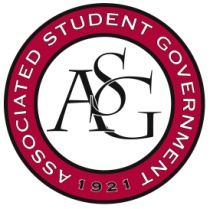 University of ArkansasASG Senate Resolution No. 18Author(s): Senator Barth K. Onyekwelu, Senator J.P. Gairhan, Grace McGeeSponsor(s): College of Engineering Caucus Chair Moses AgareResolution to Permit the Use of the Industrial Engineering Hog LogoWhereas,	The University of Arkansas Department of Industrial Engineering, within the College of Engineering, and its alumni association, Arkansas Academy of Industrial Engineering, have followed proper protocol in designing and implementing the Industrial Engineering Hog Logo (I.E. Hog logo) since 2001.Whereas,	Starting in 2015, the copyright of the official university symbols (i.e. Razorback) has prevented university organizations from making use of said symbols, and further dividing academics and athletics.Be it therefore resolved:	The Associated Student Government Senate asks for a concentrated effort on behalf of the entire organization to urge Michael Harris, Director of Trademark Licensing and Revenue Generation for an exception to be made on behalf of the Arkansas Academy of Industrial Engineering, allowing them to reinstate the production and use of the I.E. Hog logo.Be it further resolved:	This resolution be sent to Director of Athletics Anna Kay Hilburn to advocate on behalf of this licensing allowance through the athletics department.Official Use OnlyAmendments: 										Vote Count:  	Aye 		 	Nay 		 	Abstentions 		Legislation Status: 	Passed 		Failed 		 	Other 			___________________________			________________Will Watkins, ASG Chair of the Senate	Date___________________________			________________Connor Flocks, ASG President	Date